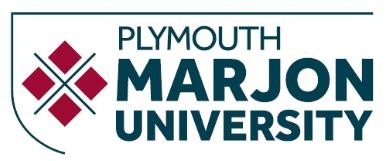 Reference for an applicantName of applicant:Programme of study:To the referee: The above named is an applicant to this University. As we do not already hold a reference for the applicant we would be grateful if you would give below a general statement about their ability and suitability for the programme stated above.Please enter reference here:Name of referee:Position of referee:Signature:Date:Please save this document as a Word file and return to: admissions@marjon.ac.uk.